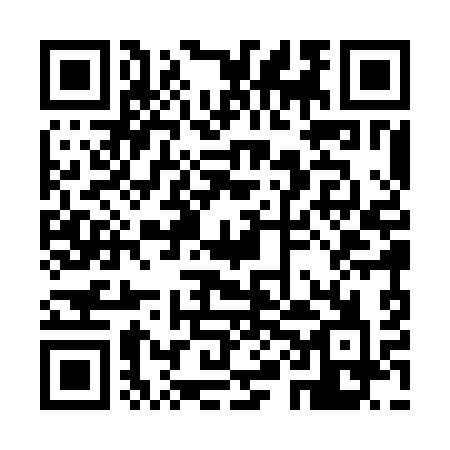 Ramadan times for Ondjiva, AngolaMon 11 Mar 2024 - Wed 10 Apr 2024High Latitude Method: NonePrayer Calculation Method: Muslim World LeagueAsar Calculation Method: ShafiPrayer times provided by https://www.salahtimes.comDateDayFajrSuhurSunriseDhuhrAsrIftarMaghribIsha11Mon4:474:475:5912:073:286:146:147:2312Tue4:474:475:5912:073:286:146:147:2213Wed4:474:476:0012:063:286:136:137:2114Thu4:484:486:0012:063:286:126:127:2015Fri4:484:486:0012:063:286:116:117:1916Sat4:484:486:0012:063:276:116:117:1817Sun4:484:486:0012:053:276:106:107:1818Mon4:494:496:0112:053:276:096:097:1719Tue4:494:496:0112:053:276:086:087:1620Wed4:494:496:0112:043:276:086:087:1521Thu4:494:496:0112:043:266:076:077:1422Fri4:494:496:0112:043:266:066:067:1423Sat4:504:506:0212:043:266:056:057:1324Sun4:504:506:0212:033:256:046:047:1225Mon4:504:506:0212:033:256:046:047:1126Tue4:504:506:0212:033:256:036:037:1027Wed4:504:506:0212:023:256:026:027:1028Thu4:514:516:0212:023:246:016:017:0929Fri4:514:516:0312:023:246:006:007:0830Sat4:514:516:0312:013:246:006:007:0731Sun4:514:516:0312:013:235:595:597:071Mon4:514:516:0312:013:235:585:587:062Tue4:514:516:0312:013:235:575:577:053Wed4:524:526:0412:003:225:575:577:044Thu4:524:526:0412:003:225:565:567:045Fri4:524:526:0412:003:225:555:557:036Sat4:524:526:0411:593:215:545:547:027Sun4:524:526:0411:593:215:545:547:028Mon4:524:526:0411:593:205:535:537:019Tue4:524:526:0511:593:205:525:527:0010Wed4:534:536:0511:583:205:515:516:59